Y5 Spelling Overview Autumn 23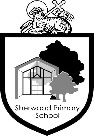 Week DateSpelling Objective14/9Spelling strategies recap211/9‘ough’ words318/9Words with silent letters425/9Words ending in -able and -ible52/10Homophones69/10Statutory words, spelling strategies, etymology716/10Revise plurals and apostrophe for contraction and possession.130/10Use of hyphen26/11Statutory words313/11Proofreading420/11Dictionary use527/11Rare GPCs 64/12Words ending in -ably and -ibly711/12Homophones818/12Statutory words